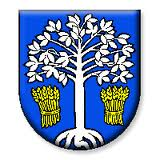 MČ Bratislava-Čunovopozývamalých aj veľkých pomocníkov naBRIGÁDUv rámci akcieČISTÝ CHOTÁR16.04.2016 od 9.00 hod.Stretnutie je pred Miestnym úradom v Čunoveprineste si vlastné hrable, lopaty, metly, ...a nezabudnite na dobrú náladu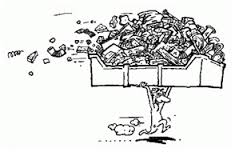 